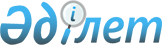 О Кунгожинове С.Т., Майкееве Б.А.Постановление Правительства Республики Казахстан от 12 сентября 2006 года N 859



      Правительство Республики Казахстан 

ПОСТАНОВЛЯЕТ:




      назначить Кунгожинова Саулебека Турсынгалиевича заместителем Командующего внутренними войсками Министерства внутренних дел Республики Казахстан, освободив от этой должности Майкеева Багдата Абдыкадыровича в связи с переходом на другую работу.

      

Премьер-Министр




      Республики Казахстан


					© 2012. РГП на ПХВ «Институт законодательства и правовой информации Республики Казахстан» Министерства юстиции Республики Казахстан
				